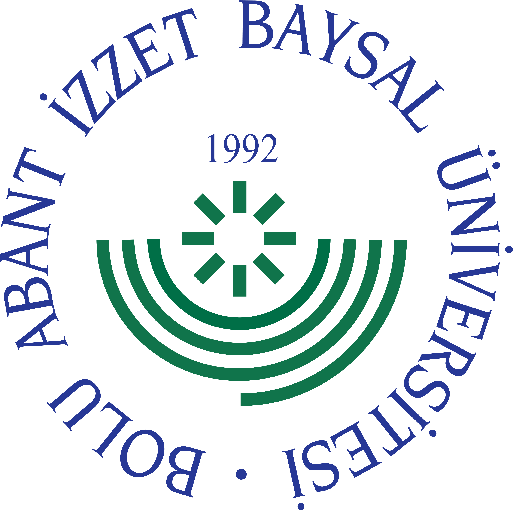 
     GÖREV YETKİ VE SORUMLULUK
FORMU     Bu formda açıklanan görev tanımını okudum. Görevimi burada belirtilen şekilde yerine getirmeyi kabul ediyorum.           ONAYLAYANDoküman NoGT - 204İlk Yayın TarihiBaskı NoRevizyon No/TarihBirimiİdari ve Mali İşler Daire BaşkanıGörev UnvanıUlaştırma Hizmetleri SorumlusuBağlı Olduğu YöneticiŞube MüdürüYerine Vekalet Edecek KişiGörevlendirilen PersonelGörev, Yetki ve SorumluluklarBirime tevdi edilmiş şehir dışı görevlerle ilgili olarak; Araç ve Şoför Görevlendirmeleri ve Rektörlük Oluru yazılarını yazmak. Birimin kullanımındaki araçlarının Maliye Bakanlığının oluşturduğu Kamu Taşıtları Yönetim Bilgi Sistemine(TBS) taşıt veri girişlerini ve taşıt görev emri bilgilerini girmek. Kuruma ait kiralık ve resmi hizmet araçlarıyla ilgili genel belge ve bilgileri tutmak. Görevinin gerektirdiği konularda Başkanlığa bağlı diğer servislerle, Başkanlığın iç düzenlemelerine uygun olarak işbirliği yapmak. Görevlerini yaparken, işin normal akışını aksatmamak, şube personeli ile uyumlu çalışmak, işlerin zamanında ve tam olarak bitirilmesi için kendinden beklenen azami gayreti göstermek. Gerçekleştirdiği faaliyetlerin akıbeti ile ilgili olarak Şube Müdürüne periyodik olarak bilgi vermek; verilen görevlerin, herhangi bir nedenle zamanında bitirilemeyeceği durumlarda, Şube Müdürünü gecikmeye meydan vermeden konudan haberdar etmek. Gerçekleştirdiği faaliyetlerle ilgili sorunları ve tavsiyeleri Şube Müdürüne iletmek. Faaliyet alanı ile ilgili kendisine havale edilen veya istenen iş ve işler ile evrakların/yazıların gereğini eşgüdümlü olarak yapmak, cevap yazılarını hazırlamak(kurum içi-kurum dışı), paraflamak ilgili üst yönetici/yöneticilerin onayına/parafına sunmak, Görevi ile ilgili her türlü evrakı standart dosya düzenine göre hazırlamak, dosyalamak ve arşive kaldırmak. Araçların tüm kayıtlarını tutmak, gerektiğinde bilgi vermek, Görevi ile ilgili süreçleri Üniversitemiz Kalite Politikası ve Kalite Yönetim Sistemi çerçevesinde, kalite hedefleri ve prosedürlerine uygun olarak yürütmek, Bağlı bulunduğu yönetici veya üst yöneticilerin, görev alanı ile ilgili vereceği diğer işleri iş sağlığı ve güvenliği kurallarına uygun olarak yapmak, Ulaştırma Hizmetleri Sorumlusu, yukarıda yazılı olan bütün bu görevleri kanunlara ve yönetmeliklere uygun olarak yerine getirirken idari birimlerde; Şef, Müdür, Daire Başkanı, Genel Sekretere akademik birimlerde; Yüksekokul/Fakülte Sekreterine, Yüksekokul/Fakülte Müdür Yardımcısına, Yüksekokul Müdürü veya Dekana karşı sorumludur. Koordinatörlüklerde Müdür Yardımcısı ve Müdüre karşı sorumludur.UnvanıTarihAdı SoyadıİmzaUnvanıTarihAdı Soyadıİmza